SOCIAL INTERACTIONS STUDY GUIDE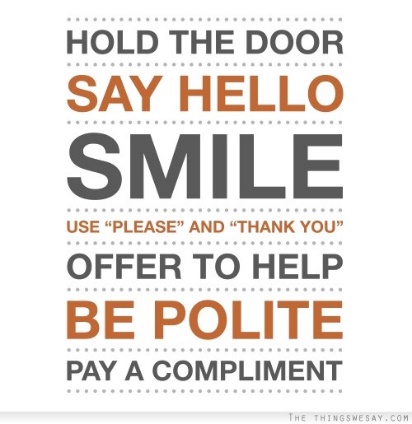 Name: _________________________________Period: _____Good Manners and Social SkillsUsing _______________________ and appropriate social skills _________________________ for the people and places around you.  Allows for communication with _______________________________.People will _________________________________, whether good or bad.    Why Social Skills?Those who don’t learn appropriate social skills at an early age might:Have ___________________________________________________.Have ___________________________________________________.Have ___________________________________________________.  Not be easily ____________________________________________. Have _______________________________ with others. Basic Social Skills (Simple Manners)Be ___________________Say “_________________” and “______________________”Make _____________________ when talking__________________________ for others______________________________________ when appropriateKeep _________________________________- and appropriateBe __________________________ (on time)Use _____________________________________ Important Skills for School SuccessManage ___________________________ and productively Create ____________________________________Set _______________________________ oftenConcentrate and __________________________________Learn how to be a ______________________________Complete assignments/turn them in ________________________Get ________________________ Be motivated to _____________________ _________________________ (no excuses!)Do your best and _________________________________ Important Skills for Employability __________________________________ (listening, speaking and writing)________________________________________________________ (solve problems and make decisions)Initiative / _______________________________ Productive and _________________________________ __________________________ skills _________________________________________ management Integrity / ___________________________ ___________________________________________________________ skills (“people” skills)Other Lost SkillsAppropriate ____________________________________________________ notesMeal time manners / __________________________________________________When to Send Thank You NotesYou _________________________You have been a ____________________________________Someone does a ________________________________ for you.You have gone on a __________________________________.